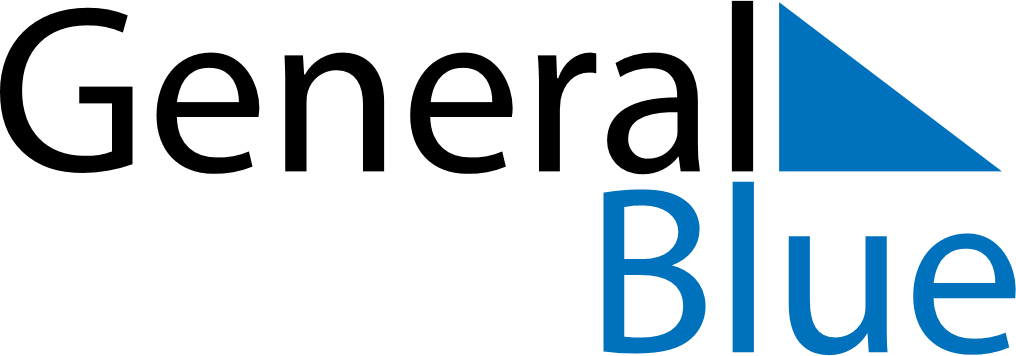 August 2023August 2023August 2023San MarinoSan MarinoSundayMondayTuesdayWednesdayThursdayFridaySaturday12345678910111213141516171819Assumption202122232425262728293031